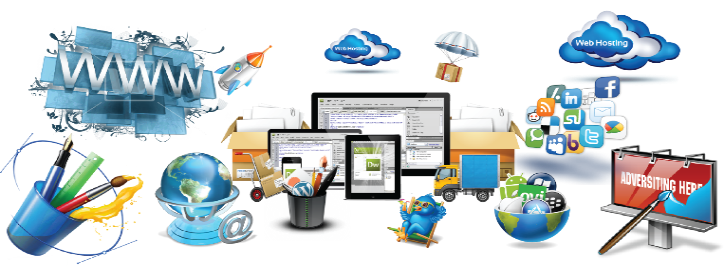 DIGITAL ART STUDIOGRAPHIC DESIGN PRICE LISTBasic Website Designing$250 Business Card DesignBusiness Card Design$60 This is the cost of designing a website for you. People who want to have an online presence can opt for this. You can have a landing page or 5 to 10 pages based content site$250 A business card like the logo is a very important thing that can improve or degrade your reputation. An outdated or unimpressive business card can let you and your business dowm.A business card like the logo is a very important thing that can improve or degrade your reputation. An outdated or unimpressive business card can let you and your business dowm.$60 This is the cost of designing a website for you. People who want to have an online presence can opt for this. You can have a landing page or 5 to 10 pages based content site$250 A business card like the logo is a very important thing that can improve or degrade your reputation. An outdated or unimpressive business card can let you and your business dowm.A business card like the logo is a very important thing that can improve or degrade your reputation. An outdated or unimpressive business card can let you and your business dowm.$60 This is the cost of designing a website for you. People who want to have an online presence can opt for this. You can have a landing page or 5 to 10 pages based content site$250 A business card like the logo is a very important thing that can improve or degrade your reputation. An outdated or unimpressive business card can let you and your business dowm.A business card like the logo is a very important thing that can improve or degrade your reputation. An outdated or unimpressive business card can let you and your business dowm.$60 This is the cost of designing a website for you. People who want to have an online presence can opt for this. You can have a landing page or 5 to 10 pages based content site$250 A business card like the logo is a very important thing that can improve or degrade your reputation. An outdated or unimpressive business card can let you and your business dowm.A business card like the logo is a very important thing that can improve or degrade your reputation. An outdated or unimpressive business card can let you and your business dowm.$60 Web Design & Blog$400Brochures & FlyersBrochures & Flyers$80This is a complete website package which includes web design along with blog integration. People who wish to update their content regularly can choose this package.$400A company brochure or a flyer is an important document for any individual or a business as it can be a great visually appealing information or sales tool. Delivered in PDF and JPG.A company brochure or a flyer is an important document for any individual or a business as it can be a great visually appealing information or sales tool. Delivered in PDF and JPG.$80This is a complete website package which includes web design along with blog integration. People who wish to update their content regularly can choose this package.$400A company brochure or a flyer is an important document for any individual or a business as it can be a great visually appealing information or sales tool. Delivered in PDF and JPG.A company brochure or a flyer is an important document for any individual or a business as it can be a great visually appealing information or sales tool. Delivered in PDF and JPG.$80This is a complete website package which includes web design along with blog integration. People who wish to update their content regularly can choose this package.$400A company brochure or a flyer is an important document for any individual or a business as it can be a great visually appealing information or sales tool. Delivered in PDF and JPG.A company brochure or a flyer is an important document for any individual or a business as it can be a great visually appealing information or sales tool. Delivered in PDF and JPG.$80This is a complete website package which includes web design along with blog integration. People who wish to update their content regularly can choose this package.$400A company brochure or a flyer is an important document for any individual or a business as it can be a great visually appealing information or sales tool. Delivered in PDF and JPG.A company brochure or a flyer is an important document for any individual or a business as it can be a great visually appealing information or sales tool. Delivered in PDF and JPG.$80Ecommerce Web Development$550Videos & PresentationsVideos & Presentations$10 Order this item if you wish to sell your products online using online payment or credit card. An online store will be created and delivered to you in this package.$550Gone are the days when a website, business or product just needed a sales page or document. In this age a video or presentation is a great tool for promotion.Gone are the days when a website, business or product just needed a sales page or document. In this age a video or presentation is a great tool for promotion.$10 Order this item if you wish to sell your products online using online payment or credit card. An online store will be created and delivered to you in this package.$550Gone are the days when a website, business or product just needed a sales page or document. In this age a video or presentation is a great tool for promotion.Gone are the days when a website, business or product just needed a sales page or document. In this age a video or presentation is a great tool for promotion.$10 Order this item if you wish to sell your products online using online payment or credit card. An online store will be created and delivered to you in this package.$550Gone are the days when a website, business or product just needed a sales page or document. In this age a video or presentation is a great tool for promotion.Gone are the days when a website, business or product just needed a sales page or document. In this age a video or presentation is a great tool for promotion.$10 Order this item if you wish to sell your products online using online payment or credit card. An online store will be created and delivered to you in this package.$550Gone are the days when a website, business or product just needed a sales page or document. In this age a video or presentation is a great tool for promotion.Gone are the days when a website, business or product just needed a sales page or document. In this age a video or presentation is a great tool for promotion.Logo Designing$550SEO & Web PromotionSEO & Web Promotion$750Wish to have a logo for your website, company or product? Just order a logo for the price and get a logo delivered with options in 48 hours$550This package includes everything from website analysis in search engine optimization to 'off page' SEO to different social media promotion in social media optimization. This package includes everything from website analysis in search engine optimization to 'off page' SEO to different social media promotion in social media optimization. $750Wish to have a logo for your website, company or product? Just order a logo for the price and get a logo delivered with options in 48 hours$550This package includes everything from website analysis in search engine optimization to 'off page' SEO to different social media promotion in social media optimization. This package includes everything from website analysis in search engine optimization to 'off page' SEO to different social media promotion in social media optimization. $750Wish to have a logo for your website, company or product? Just order a logo for the price and get a logo delivered with options in 48 hours$550This package includes everything from website analysis in search engine optimization to 'off page' SEO to different social media promotion in social media optimization. This package includes everything from website analysis in search engine optimization to 'off page' SEO to different social media promotion in social media optimization. $750Wish to have a logo for your website, company or product? Just order a logo for the price and get a logo delivered with options in 48 hours$550This package includes everything from website analysis in search engine optimization to 'off page' SEO to different social media promotion in social media optimization. This package includes everything from website analysis in search engine optimization to 'off page' SEO to different social media promotion in social media optimization. $750Website Creation & Management$700Web & Content MarketingWeb & Content Marketing$200This is the mother of all packages. You do not need to order 10 different items or do 20 different things. Everything is taken care of starting from domain to website promotion.$700Starting from content creation in article writing to popularizing your website using content distribution is covered in this package.Starting from content creation in article writing to popularizing your website using content distribution is covered in this package.$200This is the mother of all packages. You do not need to order 10 different items or do 20 different things. Everything is taken care of starting from domain to website promotion.$700Starting from content creation in article writing to popularizing your website using content distribution is covered in this package.Starting from content creation in article writing to popularizing your website using content distribution is covered in this package.$200This is the mother of all packages. You do not need to order 10 different items or do 20 different things. Everything is taken care of starting from domain to website promotion.$700Starting from content creation in article writing to popularizing your website using content distribution is covered in this package.Starting from content creation in article writing to popularizing your website using content distribution is covered in this package.$200This is the mother of all packages. You do not need to order 10 different items or do 20 different things. Everything is taken care of starting from domain to website promotion.$700Starting from content creation in article writing to popularizing your website using content distribution is covered in this package.Starting from content creation in article writing to popularizing your website using content distribution is covered in this package.$200Domain Name Registration$50Rebrand SoftwareRebrand Software$400Order a .com, .net, .org, .co, etc. in domain name for this price. Domain name cost is NOT a one time cost like other items. Domain name cost is yearly.$50Re-brand software. Now you have the option to sell your own software under your own domain and company name.Re-brand software. Now you have the option to sell your own software under your own domain and company name.$400Order a .com, .net, .org, .co, etc. in domain name for this price. Domain name cost is NOT a one time cost like other items. Domain name cost is yearly.$50Re-brand software. Now you have the option to sell your own software under your own domain and company name.Re-brand software. Now you have the option to sell your own software under your own domain and company name.$400Order a .com, .net, .org, .co, etc. in domain name for this price. Domain name cost is NOT a one time cost like other items. Domain name cost is yearly.$50Re-brand software. Now you have the option to sell your own software under your own domain and company name.Re-brand software. Now you have the option to sell your own software under your own domain and company name.$400Order a .com, .net, .org, .co, etc. in domain name for this price. Domain name cost is NOT a one time cost like other items. Domain name cost is yearly.$50Re-brand software. Now you have the option to sell your own software under your own domain and company name.Re-brand software. Now you have the option to sell your own software under your own domain and company name.$400Website Hosting$45For any questions, comments or demo request, please contact us at:For any questions, comments or demo request, please contact us at:For any questions, comments or demo request, please contact us at:Option of Hosting on Windows or Linus. Payment for web Hosting like domain name is done annually. 99.9% uptime is guaranteed.$45For any questions, comments or demo request, please contact us at:For any questions, comments or demo request, please contact us at:For any questions, comments or demo request, please contact us at:Option of Hosting on Windows or Linus. Payment for web Hosting like domain name is done annually. 99.9% uptime is guaranteed.$45Digital Art Studio           (484) 313-9785           (484) 313-9785Option of Hosting on Windows or Linus. Payment for web Hosting like domain name is done annually. 99.9% uptime is guaranteed.$454 Carriage Court            www.digitalart.com            www.digitalart.comOption of Hosting on Windows or Linus. Payment for web Hosting like domain name is done annually. 99.9% uptime is guaranteed.$45Irvington, NJ 07111            info@digitalart.com            info@digitalart.com